Name:  ________________________________________________  Hour:  __________  Date:  _____________________1. MERCURY		Planet description:  _____________________________________________________________________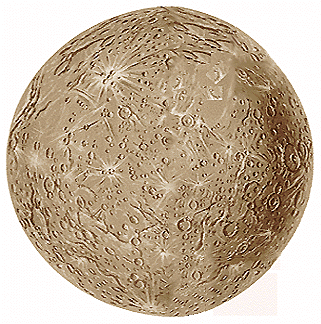 		Planet features:       _____________________________________________________________________				      _____________________________________________________________________Atmosphere:  _______________________________________________________________________________________Explorations:  _______________________________________________________________________________________	           _______________________________________________________________________________________Moons:  	  ____________________________________________________________________________________Other:   ___________________________________________________________________________________________	___________________________________________________________________________________________2. VENUS 		Planet description:  _____________________________________________________________________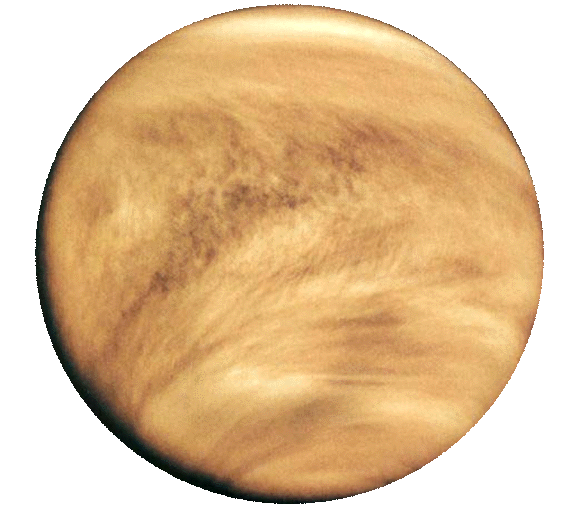 		Planet features:       _____________________________________________________________________				      _____________________________________________________________________Atmosphere:  _______________________________________________________________________________________Explorations:  _______________________________________________________________________________________	           _______________________________________________________________________________________Moons:  	  ____________________________________________________________________________________Other:   ___________________________________________________________________________________________	___________________________________________________________________________________________3. EARTH		Planet description:  _____________________________________________________________________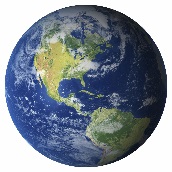 		Planet features:       _____________________________________________________________________				      _____________________________________________________________________Atmosphere:  _______________________________________________________________________________________Explorations:  _______________________________________________________________________________________	           _______________________________________________________________________________________Moons:  	  ____________________________________________________________________________________Other:   ___________________________________________________________________________________________	___________________________________________________________________________________________4. MARS		Planet description:  _____________________________________________________________________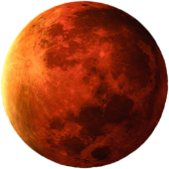 		Planet features:       _____________________________________________________________________				      _____________________________________________________________________Atmosphere:  _______________________________________________________________________________________Explorations:  _______________________________________________________________________________________	           _______________________________________________________________________________________Moons:  	  ____________________________________________________________________________________Other:   ___________________________________________________________________________________________	___________________________________________________________________________________________5. JUPITER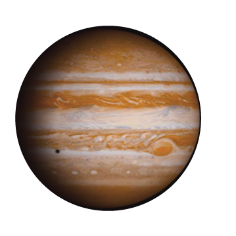 		Planet description:  _____________________________________________________________________		Planet features:       _____________________________________________________________________				      _____________________________________________________________________Atmosphere:  _______________________________________________________________________________________Explorations:  _______________________________________________________________________________________	           _______________________________________________________________________________________Moons:  	  ____________________________________________________________________________________Other:   ___________________________________________________________________________________________	___________________________________________________________________________________________6. SATURN		Planet description:  _____________________________________________________________________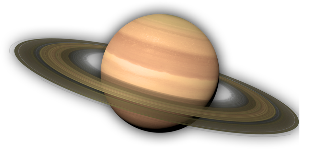 		Planet features:       _____________________________________________________________________				      _____________________________________________________________________Atmosphere:  _______________________________________________________________________________________Explorations:  _______________________________________________________________________________________	           _______________________________________________________________________________________Moons:  	  ____________________________________________________________________________________Other:   ___________________________________________________________________________________________	___________________________________________________________________________________________7. URANUS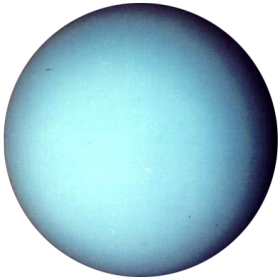 		Planet description:  _____________________________________________________________________		Planet features:       _____________________________________________________________________				      _____________________________________________________________________Atmosphere:  _______________________________________________________________________________________Explorations:  _______________________________________________________________________________________	           _______________________________________________________________________________________Moons:  	  ____________________________________________________________________________________Other:   ___________________________________________________________________________________________	___________________________________________________________________________________________8. NEPTUNE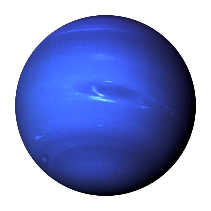 		Planet description:  _____________________________________________________________________		Planet features:       _____________________________________________________________________				      _____________________________________________________________________Atmosphere:  _______________________________________________________________________________________Explorations:  _______________________________________________________________________________________	           _______________________________________________________________________________________Moons:  	  ____________________________________________________________________________________Other:   ___________________________________________________________________________________________	___________________________________________________________________________________________Distance from the Sun (AU)Revolution(year)Rotation(day)Temperature(*F or *C)Diameter(km)Mass(kg)Density(g/cm3)Distance from the Sun (AU)Revolution(year)Rotation(day)Temperature(*F or *C)Diameter(km)Mass(kg)Density(g/cm3)Distance from the Sun (AU)Revolution(year)Rotation(day)Temperature(*F or *C)Diameter(km)Mass(kg)Density(g/cm3)Distance from the Sun (AU)Revolution(year)Rotation(day)Temperature(*F or *C)Diameter(km)Mass(kg)Density(g/cm3)Distance from the Sun (AU)Revolution(year)Rotation(day)Temperature(*F or *C)Diameter(km)Mass(kg)Density(g/cm3)Distance from the Sun (AU)Revolution(year)Rotation(day)Temperature(*F or *C)Diameter(km)Mass(kg)Density(g/cm3)Distance from the Sun (AU)Revolution(year)Rotation(day)Temperature(*F or *C)Diameter(km)Mass(kg)Density(g/cm3)Distance from the Sun (AU)Revolution(year)Rotation(day)Temperature(*F or *C)Diameter(km)Mass(kg)Density(g/cm3)